BÆREMAST H / A - mastMasteavstand: 5m, Faseavstand: 5m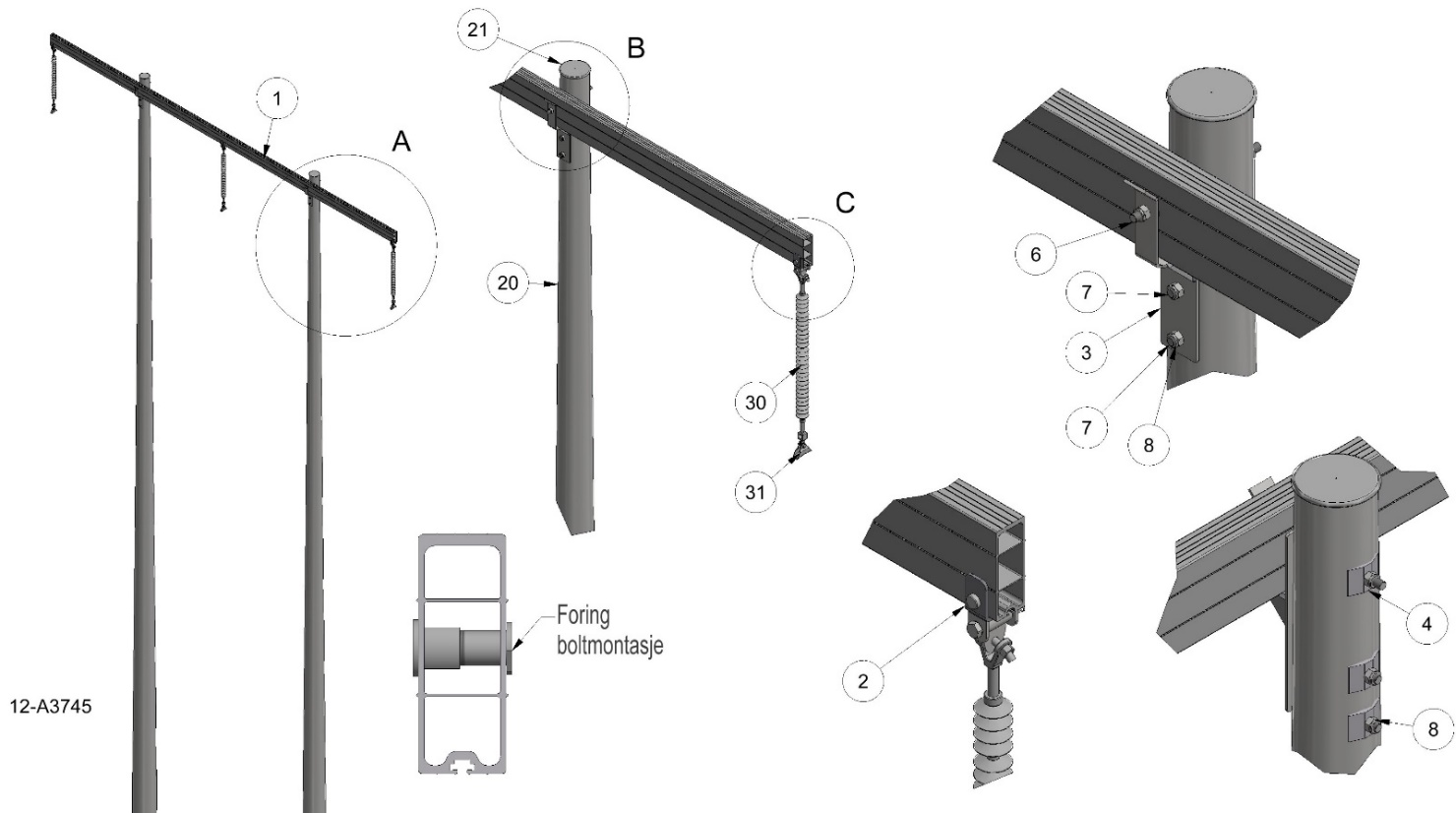 AnleggNetteierProsjektnummerKontaktperson netteierAnsvarlig EL-tjenesteProsjektert avEntreprenørDatoMastenummerKontaktperson entreprenørPosVarenrBetegnelseTypeAnt.Enh.ProdusentMerknad12837400BæretraversT5050BH-9S1stkEL-tjeneste asFor boltmontasje M2422836781Fasefeste, flaggFH951settEL-tjeneste as32837405StøttebrakettSTB952stkEL-tjeneste as42836815Underlagsskive Ø27SA1S-276stkEL-tjeneste asMå benyttes52836836Jordingsklemme Ø10J10stkEL-tjeneste asHvis krav til jording6Gjengebolt M24 med mutterGB2stkEL-tjeneste asPos.7+130mm for støttebrakett7Gjengebolt M24 med mutterGB4stkEL-tjeneste asLengde tilpasset stolpe82836447PAL-mutter M24PAL-M2412stkEL-tjeneste as